         Friends of Huggins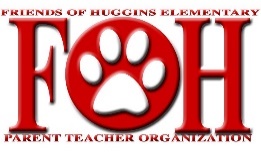                  Meeting Minutes                October 8 2019Meeting Called to Order at 5:34 pm, Held in cafeteria at Huggins ElementaryRoll Call: Quorum ReachedAttendees: President – Courtney WhitzelVice President – Dawn StephSecretary – Amy CarlsonCo-Treasurer – Cara HegerCo-Treasurer – Tara BoeningVIPS – Lindsey DukeCo-Fundraising – Jennifer Venghaus (Absent)Co-Fundraising – Angelle BegnaudCo-Fundraising – Amanda HermesCo-Historian – Lezlie Reeves (Absent)Co-Historian – Kristen MannCo-Spirit – Courtney AbbottCo-Spirit – LauraLynn CrawfordCo-Spirit – Shelli BlazarField Trip Coordinator – Laura Peart (Absent)Room Mom Coordinator – Katie Scott (Absent)Co-Hospitality – Kim ArriagaCo-Hospitality – Mandi LearyHandoutsMeeting AgendaMeeting MinutesMotion to approve the October 2nd 2019 closed meeting minutes by Lindsey Duke and seconded by Dawn Steph, 10/2 minutes posted to FOH website on 10/14/19President UpdatesWelcome – thanks to all our volunteers, FOH open meetings on the second Wednesday of the month at 8 am – next meeting on 11/13 at 8 am, Spirit Night at Clancy’s on 10/15 and Spirit Night at Coco Crepes on 10/16, Carnival on 10/19 from 2-5 pm, Red Ribbon Week coming up – 10/23 to 10/31, Early Release and House Day on 10/31, Early Release also on 11/1, Cash for Candy competition with Cammarata Pediatric Dental from 11/1-11/7Vice President UpdatesSocial Media Update: Please like, love, comment, etc on all FOH posts you see. Facebook has a new algorithm that is delaying our posts.Field Trip UpdatesKindergarten going to Oil Ranch on October 18th, 4th grade going to Fort Bend Museum on 10/30Treasurer UpdatesCurrent bank balance approximately at $125,741.66. Items purchased for 2019-2020 school year: cafeteria murals, school wide walkie-talkie system, teacher enrichment funds, field trips for all students, Accelerated Reader program, Scholastic readers, Hands on Science labs, expansion and update of Huggins garden, math manipulatives, benches in front of school, new TVs in office and cafeteria, Hound Bucks, playground and recess equipmentHospitality UpdatesTeacher Luncheon scheduled for October 11, sign-up still available online. Need volunteer donated items by October 10th at 10 am.VIPS UpdatesVolunteers needed for Carnival on 10/19 – sign-up on FOH Facebook page and FOH website, volunteers are needed for help with front flower beds and garden maintenance, Sonapolooza 1/24/20 – leads for event chairs are Somer Leader & Kristin Jaworski, Sweetheart Dance 2/21/20 – leads for event chairs are Sara Blackard & Kat Getchow, Field Day on 4/24 – led by Laura Paisley, September Volunteers of the month – Ashlea Brown and Brooke Bierle for Hound HustleRoom Mom Coordinator UpdatesCheck your emails please!Historian UpdatesYearbooks now on sale at jostens.com, 5th graders can purchase ads, all other grades can purchase ads (shout outs) with no pictures, ads will be for sale at Carnival. Photography passes for event volunteer photographers in office now, please email fohhistorian@gmail.com if you’d like to help with event photography or be trained in photo management and picture uploading in ReplayIt appFundraising UpdatesCarnival on 10/19 from 2-5 pm, FOH board members will be dressed in fall/Halloween shirts and aprons, Wristband presales end on 10/11 for $20, are available at regular price from 10-14 through 10-18 for $25, and are $30 at Carnival. Volunteers needed for set up, games, food services, and clean up, one hour shifts for volunteers, donations still needed: bottled water and pre-wrapped bagged candy, looking to focus the fundraising on purchasing a digital cutout/poster maker and new sign in front of schoolSpirit Store UpdatesContinue to order spirit items online through school store, Turn-around times for special orders – minimum of 3-4 weeks because we have to have a certain amount of orders to place the special order, School Store dates are as follows: 10/19 (carnival), 12/13, 1/24, 3/20, 4/24 (field day), and 5/28Adjourned at 5:48 pm – Motion by Lindsey Duke, seconded by Dawn Steph